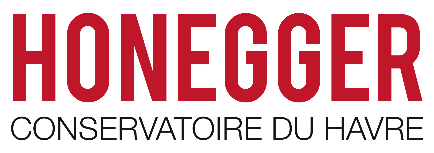 Fiche d’inscription.Jouons au ConservatoireConservatoire Arthur Honegger.Nom de l’école : …………………………………………...…………………………………………Téléphone de l’école : …………………….Nom de l’enseignant : ……………………………………………………………………Téléphone de l’enseignant (en cas d’empêchement de dernière minute) : …………………...Adresse mail de l’enseignant : …………………………………………………………...Nombre d’enfants : ………Nombre d’accompagnateurs (y compris l’enseignant) : ………Proposition de dates par ordre de priorité :1 : ……………………………………………………………………………………………….2 : ……………………………………………………………………………………………….Quels liens ferez-vous avec les autres disciplines, vos projets de classe, le projet d'école ?………………………………………………………………………………………………………………………………………………………………………………………………………………………………………………………………………………………………………………………………………………………………………………………………………………………………………………………………………………………………………………………………………………………………………………………………………………………………………………………………………………………………………………………………………………………………………………………………………………………………………………………………………………………………………………………………………………………………………………………………………………………………………………………………………………………………………………………………………………………………………………………………………………………………………………………………………………………………………………………………...Vous recevrez une réponse indiquant si votre classe a été retenue à partir du lundi 05 septembre 2022.Aude MESAS07.85.45.42.27aude.mesas@lehavre.fr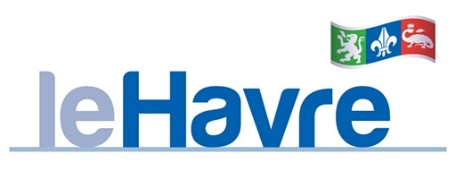 